                               HOJA DE VIDA DEL POSTULANTE A ESTUDIOS DE POSGRADOS	ATENCIÓN: A la presente hoja de vida adjuntar la DOCUMENTACIÓN DE RESPALDO y subir todo (hoja de vida y documentación de respaldo) en un solo documento en el formulario en línea.La postulación será calificada en base de los parámetros de admisión mediante la siguiente rúbrica: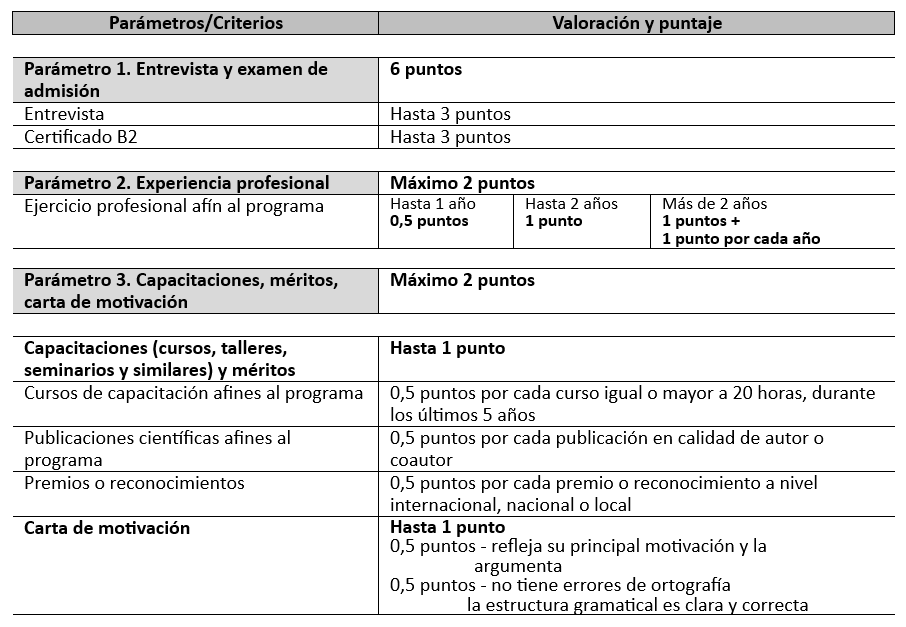 ADJUNTAR LA DOCUMENTACIÓN DE RESPALDO A CONTINUACIÓNNombre de la maestría Información personal:Información personal:Apellidos y Nombres:Nro. de Cédula:Lugar de Residencia:Información académica:Información académica:Título de tercer nivel de grado:Institución de Educación Superior:Nro. Registro SENESCYT:Experiencia ProfesionalExperiencia ProfesionalExperiencia ProfesionalExperiencia ProfesionalNombre de la instituciónCargo desempeñadoFecha InicioFecha Findd/mm/aadd/mm/aaCapacitaciones (cursos, talleres, seminarios y similares, mínimo 20h cada uno, últimos 5 años)Capacitaciones (cursos, talleres, seminarios y similares, mínimo 20h cada uno, últimos 5 años)Capacitaciones (cursos, talleres, seminarios y similares, mínimo 20h cada uno, últimos 5 años)Capacitaciones (cursos, talleres, seminarios y similares, mínimo 20h cada uno, últimos 5 años)NombreInstituciónTipo de ParticipaciónFechasMéritosPublicaciones científicas afines al programaPublicaciones científicas afines al programaPublicaciones científicas afines al programaPublicaciones científicas afines al programaNombre de la publicaciónRevistaAño de publicaciónAutor / CoautorPremios o reconocimientosPremios o reconocimientosPremios o reconocimientosPremios o reconocimientosNombre de la institución que extiende el reconocimientoNombre del reconocimientoOrden local, nacional, internacionalAño de reconocimientoCarta de motivación Razones para ingresar al programa. Máximo 250 palabras. Para la maestría de Pedagogía de los Idiomas Nacionales y Extranjeros, presentar la redacción en inglés que será calificada sobre los criterios de la motivación argumentada, ortografía y estructura gramatical.